Preparation of Solid Waste Facility Closure and Post-Closure Cost EstimatesGuidanceIntroductionThis guidance is not a rule.  It has been prepared to give the reader information, in plain language, about how the Division of Waste Management and Radiation Control (DWMRC) expects to interpret Utah Administrative Code (UAC) R315-302-3.  In the event questions arise regarding the matters discussed in this guidance, the text of the rule will govern.Cost Estimates and Financial AssuranceClosureOwners or operators are required to provide cost estimates, in current dollars, for a third party to conduct and complete closure activities (i.e., hiring qualified contractors to perform closure activities).  Estimates must equal the maximum closure costs at any time during the life of the facility or cell; or the permit life, whichever is shorter.  Estimates must be included for each closure activity.  If closure will be conducted in phases, cost estimates for completing each phase should be provided.  A sample worksheet for estimating costs is attached to this guidance.  A worksheet with costs for some of the items is also provided.  The costs shown were developed for the Oklahoma Department of Environmental Quality and reflect costs in .  Basic closure cost items should include, if applicable:•	Design cost to provide construction level design details for the closure.•	Ground water monitoring analysis costs, well maintenance costs, and well placement costs.•	Gas control system installation, if any is needed.  Costs should include costs for surface and subsurface equipment and installation.•	Costs for any additional equipment to treat use or dispose of the gas. •	Final cover installation and material cost including: 	a.	Clay material acquisition, placement, and compaction.	b.	Vegetative layer material acquisition, placement and grading or placement of any other approved layer to protect the compacted soil layer.	c.	Any geomembranes, drainage layers or other cover layers as required by the permit and closure plan.Seeding, fertilization, soil amendments and mulch.•	Installation of any additional control or monitoring features as necessary. •	Costs of construction oversight and administration.•	Estimates should include a percent of the total cost as a contingency that is based on the level of detail in the closure plan.Post-ClosureProvide cost estimates, in current dollars, for a third party to conduct and complete post-closure activities.  Estimates must equal the maximum post-closure costs at any time during the post-closure period.  Estimates should include figures for each post-closure activity and an estimate of the total cost of post-closure care for the thirty-year post-closure period.  Include assumptions made in preparing the cost estimates.  The basic post-closure cost items should include, if applicable:•	Final cover maintenance and repair.  Use the following for estimating the amount of work to be done each year. 	a.	Erosion repair; use one foot of cover over 5% of the landfill area per year.	b.	Vegetation repair; use 10% of the landfill area per year.•	Leachate collection, treatment, disposal and maintenance should include costs for: 	a.	Operation	b.	Sampling and analyses	c.	Maintenance and repair•	Ground water monitoring should include costs for: 	a.	Sampling	b.	Analyses	c.	Maintenance and repair•	Gas monitoring should include costs for: 	a.	Sampling	b.	Analyses (if necessary)	c.	Maintenance and repair•	Gas control systems, if required, should include costs for: 	a.	Operation	b.	Maintenance and repair•	Any other monitoring or sampling required by other environmental programs should be included in the total cost of post-closure care. •	Record keeping and reporting is required by UAC R315-302-2 and the cost of these activities should be included in the total post-closure care cost estimate. •	Cost of site inspections to oversee cover repairs and post-closure care. •	Costs associated with demonstrating that the site is stable and that the post-closure care period can be terminated.•	Costs of oversight and administration.•	Estimates should include a percent of the total cost as a contingency.AdjustmentsLandfill owners or operators must annually adjust their final closure and post-closure costs for inflation or facility modifications that would affect closure or post-closure care costs (R315-309-2(2)).  The following describes how to perform an inflation adjustment calculation using an inflation factor.The inflation factor is derived from the most recent annual “Implicit Price Deflator for Domestic Product” published by the U.S. Department of Commerce in its Survey of Current Business.  The current years inflation adjustment is calculated by the Division each year and is posted on the division web page at https://deq.utah.gov/division-waste-management-radiation-control  and is found under the heading “Inflation Factor.”The first annual adjustment should occur the first year after the permit is approved by the Director and each following year unless the actual closure costs are recalculated.  The first adjustment should be made by multiplying the closure and post-closure care costs given in the permit application by the inflation factor.  Subsequent adjustments should be made annually by multiplying the latest values for closure and post-closure care costs by the latest inflation factor.  This process of adjustment should be utilized until the actual closure and post-closure care costs are recalculated.  At the time of permit renewal and at the five year anniversary of the permit issuance the closure and post-closure care costs must be recalculated using the current approved design and current construction costs. In developing cost estimates and annual updates, it may be helpful to enlist the assistance of contractors that could perform closure or post-closure activities.  Selected contractors may be provided with specifications and assumptions and ask to develop the estimates based on your specifications.  Copies of documentation of the contractors' estimates should be included in the permit application.  A line-by-line review and calculation along with determination of the average cost for each item should be done based on each contractor's estimates.If any corrective action program is anticipated during the post-closure period, contact DWMRC for more information.  A detailed cost estimate and additional financial assurance instrument are required for corrective action.Additional InformationThe initial closure and post-closure plans are submitted as part of a permit application and become part of the approved permit.  Subsequent changes due to permit modifications, regulatory changes, operational changes, or unforeseen circumstances (e.g., increase/decrease in fill rate or premature closure with less than the total acreage utilized) which substantially affect the time schedule or costs of closure and post-closure will necessitate closure and post-closure plan and cost estimate modifications.  These modifications must be submitted to the Director for approval.  In addition, adjustments to the cost estimates must be submitted with the annual report and be approved by the Director.  Any change in the financial assurance mechanism must be submitted to, and receive Director approval.Landfill Closure Cost Estimate WorksheetA brief description of each line item, as numbered in the tables, is given immediately following this series of tables.Calculation of Total Closure Costs	Engineering Total:					Construction Total:					Gas Collection Total:					Ground Water Total:				         % Contract 	Performance Bond:					SUBTOTAL:						DEQ Review Fee($90.00 per Hour):					Legal Fees	(_____% Of Subtotal):					TOTAL CLOSURE COSTS:				Landfill Post-Closure Care Cost Estimate WorksheetTotal Closure and Post-Closure Costs	Total Closure Costs:								Total Post-Closure Care Costs:							Total Cost:								DESCRIPTION OF LINE ITEMSSource  List the source of the data used such as DEQ guidance or RS Means etc.Note  Give any explanatory information.Closure Costs1.0 EngineeringNote – The “Units” in the worksheet, whether acres to be closed or cubic yards of soil to be used etc., should be justified in the documentation of the closure costs.Engineering costs have been divided into seven major items: topographic survey, waste boundary field notes, site evaluation, development of plans, contract administration, bidding and award, administrative costs, and closure inspection and testing.  The items may each have a variety of tasks but the nature of the work in the various tasks has been combined in the major items.1.1 Topographic SurveyA topographic survey will generally be required to ascertain the existing height and top slope of the landfill so that permit compliance can be evaluated and the final closure system, drainage system and final grading can be engineered.1.2 Boundary SurveyA Boundary survey is a metes and bounds description that is required for filing the closure notice and making the required changes on the record of title or deed.1.3 Site EvaluationThe site evaluation includes a site inspection to identify waste disposal areas, analyze drainage and erosion protection needs, and to determine other site operational features that may not be in compliance with the permit.  Analysis of ground water samples, landfill gas analysis, operation records, etc. should also be included.1.4 Development of PlansThe final closure plan includes the final cover system design and specifications, grading and drainage plans, specifications for revegetation, design of any other site improvements required, and preparation of a closure schedule.  This item also includes the coordination of the closure plan with the Utah Division of Waste Management and Radiation Control, including the required notifications and reporting.1.5 Contract Administration1.6 Administrative Costs1.7 Closure Inspection and TestingClosure inspection and testing costs include the cost of a Professional Engineer to observe the closure construction, perform appropriate cover thickness and permeability verifications, and prepare an evaluation report upon completion of the closure.1.8 Ground Water Monitor Well Consultant CostsConsultant costs for monitor well installation include preparation of work plans, well installation observation, well development, and the data analysis report.1.9 NPDES Construction Storm Water Permit Compliance PackageThe consultant is to prepare all necessary plans, specifications, and other documents necessary for compliance with all applicable federal and state laws and requirements necessary for the closure of the site.  One of these required steps is compliance with the Federal Clean Water Act.1.10 Disposal of Final WastesAny onsite waste that is not in the disposal cell must be placed in the cell or disposed of at a permitted facility if the waste can not be placed in the current open cell.1.11 Remove Temporary BuildingsOnsite buildings that are not being used for post-closure care operations at the site must be removed and disposed of.1.12 Remove EquipmentOnsite equipment that is not being used for post-closure care operations at the site must be removed and disposed of.1.13 Repair/Replace Perimeter Fencing1.14 Clean Leachate Lines2.0 Construction CostsClosure construction costs include those for construction of the final cover system, site grading, and drainage improvements.  Other construction costs may be necessary to correct on-site problems.2.1 Final Cover SystemThe standard final cover system at Class I, Class II, and some Class V Landfills is an infiltration layer that is a minimum of 18 inches of earthen material that has a permeability less than or equal to the permeability of any bottom liner system or if there is no liner in the landfill unit, no greater than the permeability of the natural soils, or a permeability of no greater than 1X10-5 cm/sec, whichever is less, and an erosion layer of a minimum of 6 inches of earthen material that is capable of sustaining plant growth.  If a Flexible Membrane Liner (FML) is included in the landfill liner system, it may be necessary to install a Flexible Membrane Cover (FMC) along with the infiltration layer to attain the required permeability. In addition, it is a common practice to place a drainage layer over the infiltration layer to remove water that has percolated through the erosion layer.  Also, revegetation of the erosion layer is required to protect the entire final cover system as is revegetation of all disturbed areas.2.1.1 Completion of the Sidewall LinerCompletion of the sidewall liner is necessary when the waste is not placed at a permanent grade or when no sidewall liner has been placed.  In general, if the waste is not placed at a final grade and new final grades have been assumed, the completion of this sidewall liner is required.2.1.2 Drainage Layer on Sidewall (if required)For ease of construction, this drainage layer along the sidewall area to be developed could consist of a “geonet” or “geogrid” system and is measured in terms of square yards of placement.2.2 Completion of the Top Cover2.2.1 Infiltration Layer (Compacted Clay)The infiltration layer of the final cover system consists of an 18-inch thick layer of compacted soil or other earthen materials with a permeability matching that of the bottom liner or native soils, but not greater than 1x10-5 cm/sec.2.2.2 Geosynthetic Clay LayerA compacted clay liner may be used at certain landfill sites to meet the permeability requirements of the rules.2.2.3 Flexible Membrane CoverA flexible membrane cover will be necessary at certain landfill sites where the required permeability cannot be attained in the infiltration layer by earthen materials alone.  Similar material is used for the FMC as is used for the FML, but typically requires more flexibility and less chemical resistance.2.2.4 Drainage LayerA drainage layer is commonly used between the erosion layer and the infiltration layer. Two alternative designs are available:	•	The use of a sand layer covered with a geotextile filter fabric; and	•	The use of a geonet/geotextile composite.In either case, a pipe is required around the base of the cover slopes to collect the infiltrated storm water from the drainage layer.  The cost of the collection pipe system should be incorporated into the costs for the drainage layer.  If a sand layer and geotextile filter fabric are used, then the geonet/geotextile composite item will not be used.2.3 Erosion Layer PlacementThe erosion layer must be a minimum of 6 inches of earthen material capable of sustaining plant growth.  The existing site topsoil is generally acceptable for this application, although a layer thicker than 6 inches may be required if the soil used has high shrink/swell characteristics that would promote cracking or to prevent frost from penetrating the infiltration layer.  If acceptable soil is available on-site, only the cost of placement need be included.  Where soils are not available the costs of obtaining and transporting the soils must be added.2.4 RevegetationRevegetation includes the activities necessary to provide vegetative erosion protection over the surface of the completed final cover.  In some instances, temporary vegetation measures are used to establish vegetation quickly until permanent vegetation can be developed.  The costs are based on seeding with grasses or other shallow rooted plants and the application of appropriate fertilizer. Other methodologies may include sodding, or hydro mulch applications, etc.2.5 Site Grading and DrainageSite grading and drainage include the final grading of the site, drainage improvements and sedimentation controls for proper closure of the site.2.6 Site Fencing and SecuritySite fencing and security are to be added to secure any area of the landfill which has received waste and is undergoing closure but may not have been fenced.2.7 Leachate Collection System CompletionIn the event of forced closure, there may be circumstances where the leachate collection system has not been completed.  In this event, the leachate collection system must be completed with permanent outfalls and permanent clean outs installed.3.0 Gas Collection SystemSome landfill closures may require the installation of a gas collection system.  This system may consist of collection pipes, gas collection layer and surface equipment to dispose of or use the gas3.1 System DesignWhere closure is required prior to the complete filling of the cell or site, changes in the design of the gas collection system may be required.3.2 Completion of Gas Collection SystemIn the event of forced closure, there may be circumstances where the gas monitoring system, if required, has not been installed completely in association with the unit to be closed.  The gas monitoring system may include the installation of pipes, monitoring well, or probes necessary to conduct the required monitoring.3.3 Equipment and Installation4.0 Monitor Well InstallationA ground water monitoring well network, if monitoring was required at the landfill unit, should have been installed prior to the beginning of any waste disposal operations.  In the event of forced closure of a site, it may become necessary to relocate some monitoring wells.  This may require the proper plugging of those well locations that are no longer suitable.  Gas monitoring at the site may require the installation of methane monitoring wells or the relocation or reworking of existing methane monitoring wells.4.1 Ground Water Monitor Well Installation, Reworking, or ReplacementMonitor well installation, rework or replacement includes all labor (including consultant labor) and materials to do the necessary work including surveying.4.2 Install, rework, or Replace Methane Probe/s or WellsMethane probe or well installation, rework, or replacement includes all labor (including consultant labor) and materials to do the necessary work including surveying.4.3 Monitor Well or Methane Probe/Well PluggingIncludes all costs for the plugging of wells and probes.Contingency Costs and Legal FeesIncluding in the cost estimates an estimated 10 percent contingency cost.  However, please note that the contingency cost may be increased considerably where only general closure plans are submitted as part of the permit application.  A estimated 25 percent cost associated with the legal fees may be prudent.Calculation of the Totals for ClosureThe Engineering Total, Construction Total, Gas Collection Total, and the Ground Water Total should be added.  A percentage of construction should be set aside for the Contractor's Performance Bond.  In addition to that, the 10 percent contingency factor should be built into each category.  A space for contingency legal fees has been provided; this may be from zero to as must as 25 percent of the total closure costs.Please note: These factors are subject to review and may change with subsequent drafts of this document.Post-Closure CareThe post-closure care period is established to be 30 years or as long as the Director determines is required for the facility or unit to become stabilized and to protect human health and the environment.  During this period, maintenance must be ongoing to assure the integrity and effectiveness of the final cover and other required systems.  Also included in this section is the cost for disposal of leachate, since leachate may still be generated during the post-closure care period.  The costs for post-closure care are divided into engineering costs, construction costs and leachate disposal costs.1.0 Engineering CostsEngineering costs include the preparation or amendment of a post-closure plan, site inspections, site monitoring, preparation of a post-closure permit, and preparation of correctional plans if required.1.1 Post-Closure PlanThe post-closure plan provides a schedule for routine maintenance of the final cover system, the landfill security system, and the gas and groundwater monitoring systems.  It also contains a schedule for the sampling and analysis of ground water and gas monitoring.1.2 Site InspectionsSite inspections should be performed at least semiannually, for some landfill classes, and quarterly, for other landfill classes.  Inspections should include identification of areas experiencing settlement or subsidence, identification of erosion or other drainage-related problems, inspection of the fencing, and inspection of the leachate collection system and monitoring systems.1.3 Correctional Plans and SpecificationsCorrectional plans and specifications include the costs for an engineering consultant to prepare plans and specifications to correct problems identified during the site inspections.  This cost is obviously dependent upon the quality of care taken during the closure of the site and ongoing maintenance during previous post-closure care years.  The cost may be higher during earlier post-closure care years and taper down to zero during the end of the post-closure care period.1.4 Administration CostsGeneral costs of operating the post-closure care program and of compiling and submitting reports.1.5 Site MonitoringSite monitoring is the cost to perform semiannual ground water sampling and analysis for each on-site monitoring well.  Gas monitoring is performed on a quarterly basis during the post-closure care period and should be included.  Any gas collection system that is active may require monitoring and can be included here or in section 2.2.3.2.0 Maintenance CostsPost-closure maintenance costs include the costs to correct any problems determined by the site inspections and as specified by the engineer's correctional plans and specifications.  These costs will also include any ongoing site maintenance that is needed throughout the post-closure care period.2.1 Cover Maintenance CostsSubsidence and erosion of the cover may occur.  These areas must be repaired and the vegetation reestablished.  Also any damage to the compacted soil layer or the FMC, if present, must be repaired.2.2 Equipment MaintenanceGround water monitoring wells and any sampling equipment may need repair or replacement.  Gas collection system surface equipment may need repair or replacement.  Gas monitoring wells may need to be repaired or replaced.  Leachate collection system equipment may need maintenance or replacement.3.0 Final Plugging of Monitoring WellsAt the end of the post-closure care period the monitoring wells must be plugged in accordance with Utah Division of Water Rights rules.4.0 Leachate DisposalLeachate disposal costs are difficult to estimate and would be required only at landfills that have a liner and a leachate collection system.  Since the landfill will be closed, recirculating of leachate back into the landfill would not be possible.  The owner or operator should base cost estimates on an average rate of leachate generation during the past few years of active life of the landfill unit and the cost of treatment that may be available or developed.  Another factor that complicates matters is that, during the post-closure period, the volume of leachate being generated should decrease substantially because the landfill unit has received a final cover.5.0 Site MaintenanceGeneral maintenance of the site will continue throughout the post-closure period.  Items such as fences and gates or other access controls, needed buildings and access roads will need to be maintained.6.0 Demonstration of StabilityThe post-closure care period is not automatically ended at the end of 30 years.  A site must be shown to be stable and not present a threat to health or the environment.  Making the demonstration may require both analysis of current data and collection of new information.  Both of these activities will require expenditures that must be allowed for.Landfill Closure and Post-Closure Care Reference CostsThe following are reference costs developed by the Oklahoma Department of Environmental Quality and may be used as a guide in preparation of cost estimates for closure and post-closure care of Utah landfills (2022 update).2022 Worksheet for Calculating Closure and Post-closure Cost EstimatesAll site data necessary to calculate estimates of closure and post-closure costs can be gathered by completing table H.1. Data from Table H.1 should be inserted into Tables H.2 and I.1 to complete calculations.Table H.1	Site DataFacility Name:Permit Number:VLF = Vertical linear feet. The sum of the depths of all monitoring wells.Table H.2	Closure Cost EstimateFacility Name:Permit Number:a	Multipliers are determined from the Solid Waste Financial Assurance Program Report, December 22, 2000.b	Unit costs include a 0.95% inflationary adjustment for 2011. c	New facilities: Insert the value for “W” in OAC 252:515-27-8(a)(2). Existing facilities: Insert reported annual tonnage for the previous year, divided by 312 operating days per year (52 weeks per year x 6 operating days per week).d	Insert number of tons/day from above.e	Insert landfill disposal cost per ton of waste ($/ton).f	Input capital cost for gas control/remediation equipment, if installed at the site.g	Input subtotal from line 6.h	Add rows 6 through 9.Table I.1	Post-closure Cost EstimateFacility Name:Permit Number:a	Multipliers are determined from the Solid Waste Financial Assurance Program Report, December 22, 2000.b	Unit costs include a 0.95% inflationary adjustment for 2011. c	5% of equipment capital cost, maintenance performed once per 5 yrs for 30 years.d	Input capital cost for gas control/remediation equipment, if installed at the site.e	If the approved groundwater monitoring plan requires monitoring for alternative constituents, unit costs shall be calculated in accordance with OAC 252:515-27-52(b) or (c).f	Input subtotal from line 7.g	Add lines 7 through 10.N	July 2022  Revision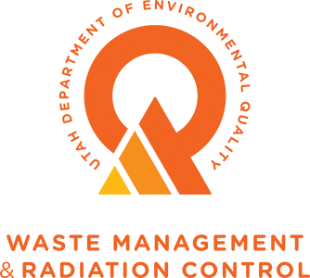 Utah Division of Waste Management and Radiation ControlSolid Waste Management ProgramUtah Division of Waste Management and Radiation ControlSolid Waste Management ProgramUtah Division of Waste Management and Radiation ControlSolid Waste Management ProgramOffice Mailing LocationP. O. Box 144880Salt Lake City, Utah 84114-4880Office Location195 North 1950 WestSalt Lake City, Utah 84114-4880Phone: 801-536-0200Fax: 801-536-0222https://deq.utah.gov/division-waste-management-radiation-controlItemUnit MeasureCost/UnitNo. UnitsTotal CostSourceNote1.0	Engineering and Preliminary Site Work1.1	Topographic Survey1.2	Boundary Survey for Closure1.3	Site Evaluation1.4	Development of Plans1.5	Contract Administration Bidding and Award1.6	Administrative Costs for the Certification of Final Cover and Closure Notice1.7	Project Management; Construction Observation and Testing1.8	Monitor Well Consultant Cost1.9	Other Environmental Permit Costs1.10	Disposal of Final Wastes1.10.1	Disposal Cost1.11	Remove Temporary Buildings1.12	Remove Equipment1.13	Repair/Replace Perimeter Fencing1.14	Clean Leachate LinesSubtotalContingency (10% to 50%)Engineering TotalItemUnit MeasureCost/UnitNo. UnitsTotal CostSourceNote2.0	Construction2.1	Final Cover System2.1.1	Completion of Sidewall Liner2.1.1a	Soil Placement2.1.1b	Soil Processing2.1.1c	Soil Amendment2.1.1d	Soil Purchase2.1.1e	Soil Transportation2.1.2	Drainage Layer on Sidewall2.1.2a	Geotextile Filter Fabric2.1.2b	Geonet/Geotextile Composite2.1.2c	Geomembrane Sidewall Liner2.2	Completion of Top Cover2.2.1	Infiltration Layer (Compacted Clay2.2.1a	Soil Placement (Compacted)2.2.1b	Soil Processing2.2.1c	Soil Amendment2.2.1d	Soil Purchase2.2.1e	Transportation2.2.2	Geosynthetic Clay Layer2.2.2a	Geosynthetic Clay Installation2.2.3	Flexible Membrane Cover2.2.3a	Flexible Membrane Installation2.2.4	Drainage Layer2.2.4a	Geonet/Geotextile2.2.4b	Sand Layer2.2.4c	Soil Cover2.2.4d	Geonet/Geotextile Composite2.3	Erosion Layer Placement2.3.1	Soil Purchase2.3.2	Soil Transportation2.3.3 Soil Processing2.3.4	Soil Amendmen2.3.5 Soil Placement2.4	Revegetation2.4.1	Seeding2.4.2	Fertilize2.4.3	Mulch2.5	Site Grading and Drainage2.6	Site Fencing and Security2.7	Leachate Collection System CompletionSubtotalContingency (10% to 50%)Construction TotalItemUnit MeasureCost/UnitNo. UnitsTotal CostSourceNote3.0	Gas Collection System3.1	System Design3.2	Completion of Gas Collection System3.3	Equipment and Installation3.3.1	Place Sand3.3.2	Install Geonet and Geotextile3.3.3	Install Passive Vents3.3.4	Install, Rework or Replace Gas Control EquipmentSubtotalContingency (10% to 50%)Gas Collection TotalItemUnit MeasureCost/UnitNo. UnitsTotal CostSourceNote4.0	Monitor Well Installation Cost4.1	Ground Water Monitoring Will Installation, Reworking, or Replacement4.2	Install, Rework, or Replace Methane Probe/s4.3	Monitor Well, or Methane Probe PluggingSubtotalContingency (10% to 50%)Monitor Well Installation TotalItemUnit MeasureCost/UnitNo. UnitsTotal CostSourceNote1.0	Engineering Costs1.1	Post-Closure Plan and Post-Closure permits1.2	Site Inspection and Record keeping (annual)1.3	Correctional Plans and Specifications (annual)1.4	Administration Costs1.5	Site Monitoring1.5.1	Ground Water Monitoring1.5.1a	Ground Water Sample Collection1.5.1b	Ground Water Sample Analysis1.5.1c	Ground Water Sample Analysis Review and Reporting1.5.2	Landfill Gas Monitoring1.5.2a	Gas Monitoring Data Collection1.5.2b	Gas Monitoring Data Review and Reporting2.0	Maintenance Costs2.1	Cover Maintenance Costs2.1.1	Soil Replacement2.1.2	Vegetation Reseeding2.2	Equipment Maintenance2.2.1	Ground Water well Maintenance and Replacement2.2.2	Methane Probe Maintenance and Replacement2.2.3	Gas Collection System Operation2.2.4	Gas Collection System Maintenance and Repair2.2.5	Leachate Collection System2.2.5a	Leachate Collection System Repair and Maintenance2.2.5b	Clean Leachate Lines3.0	Final Plugging of Monitoring Wells3.1	Final Plugging of Methane Probes3.2	Final Plugging of Ground Water Monitoring Wells3.3	Gas Control Equipment Removal4.0	Leachate Disposal5.0	Site Maintenance5.1	Repair of Surface Water Diversion Structures5.2	Repair of Fences and Gates5.3	General Maintenance6.0	Demonstration of stabilitySubtotalContingency (10% to 50%)Post-Closure Care TotalDescriptionQuantityUnitsTotal Permitted AreaacresActive PortionComposite LinedacresSoil LinedacresArea of Largest Cell/Phase Requiring Final CapComposite LinedacresSoil LinedacresPerimeter Fencinglinear feetGroundwater Monitoring WellsVLFMethane Gas ProbesVLFTerraceslinear feetLetdown channelslinear feetPerimeter drainage ditcheslinear feetAverage Daily Flowtons/dayLandfill Disposal Cost$/tonTask/ServiceQuantityUnitsMultiplieraUnit CostbSubtotal1Preliminary Site WorkaConduct Site Evaluation1Lump sum1$3,323.40$3,323.40bDispose Final WastesAverage Daily Flowctons/dayDisposal Costdtons/day5 ecRemove Temporary Building(s)1lump sum1$3,047.57$3,047.57dRemove Equipment1lump sum1$2,487.72$2,487.22eRepair/Replace Perimeter Fencinglinear feet0.25$3.26fClean Leachate Line(s)1lump sum1$1,505.27$1,505.272Monitoring EquipmentaRework/Replace Monitoring Well(s)VLF0.25$69.89bPlug Abandoned Monitoring Well(s)VLF0.25$27.98cRework/Replace Methane Probe(s)VLF0.25$60.35dPlug Abandoned Methane Probe(s)VLF0.25$22.05eRework/Replace Remediation and/or Gas Control Equipment1lump sum0.05f3ConstructionaComplete Site Grading to include on- and off-site borrow areasacres1$1,317.64bConstruct Final CapCompacted On-site Clay Cap orcubic yards1$4.74Compacted Off-site Clay Cap orcubic yards 1$7.68Install Geosynthetic Clay Liner Capsquare feet1$0.48cConstruct Landfill Gas Venting LayerPlace Sand oracres1$35,232.50Install Net and Geotextilesquare feet1$0.34dInstall Passive Landfill Gas Ventsacres1$844.03eInstall Flexible Membrane Linersquare feet1$0.37fDrainage LayerPlace Sand oracres1$35,232.50Install Net and Geonetsquare feet1$0.34gPlace On-site Topsoilcubic yards1$2.03Place Off-site Topsoilcubic yards1$16.26hEstablish vegetative cover, including on- and off-site borrow areasacres1$500.044Drainage/erosion controlaConstruct Terraceslinear feet1$8.52bConstruct Letdown Channelslinear feet1$8.00cClean Perimeter Drainage Ditcheslinear feet0.50$6.495Tasks Not Identified6Subtotal7Administrative Services1lump sum0.10g8Technical and Professional Services1lump sum0.12g9Closure Contingency1lump sum0.10g10Total Final ClosurehTask/ServiceQuantityUnitsMultiplieraUnit CostbSubtotal1Site maintenanceaSite Inspections4per year308$604.56$72,547.20$19,345.92bGeneral Maintenance1per year308$1,812.52$54,375.60$14,500.16cRemediation and/or Gas Control Equipment1lump sum0.3cd2Monitoring equipmentaRework/Replace Monitoring Well(s)VLF0.25$70.34bPlug Abandoned Monitoring Well(s)VLF0.25$27.98cFinal Plugging of Monitoring WellsVLF1$27.98dRework/Replace Methane Probe(s)VLF0.25$60.35ePlug Abandoned Methane Probe(s)VLF0.25$22.05fFinal Plugging of Methane ProbesVLF1$22.05gFinal Plugging of Piezometer(s)VLF1$22.053Sampling and analysisaGroundwater Monitoring Wellswells60 16 $651.90 e   $160.90bMethane Gas Probesprobes60$42.30cSurface Water Monitoring Pointspoints60$78.57dLeachatesample60$126.594Final cover maintenanceaMow and Fertilize Vegetative Coveracres308$200.00bRepair Erosion, Settlement, and Subsidence for On-site Soilsacres308$2.90Repair Erosion, Settlement, and Subsidence for Off-site Soilsacres308$17.34cReseed Vegetative Coveracres0.20$500.035Leachate managementaClean Leachate Line(s)1per year30 (30 yrs)$1,550.27$46,507.98bMaintain Leachate Collection System and Equipment1per year30 (30 yrs)$2,408.40$72,251.88cCollect, Treat, Transport, and Dispose of Leachategal/yr30$0.316Tasks not identified7Subtotal7Administrative Services1lump sum0.06f8Technical and Professional Services1lump sum0.07f9Post-closure Contingency1lump sum0.10f10Total Post-closureg